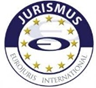 JUMP Application FormThank you for your interest in the JUrismus Marketing Partnership (‘JUMP’) program. Please complete this application form and email it to:  info@eurojuris.netPERSONAL DETAILSLEGAL QUALIFICATIONSCURRENT EMPLOYERLANGUAGE SKILLSPREFERRED COUNTRIESPREFERRED PRACTICE AREASPROPOSED MARKETING MEASURESFirst names: Surname:Date of birth:Nationality:Address:Telephone number:Email address:Country of qualification:Year of qualification:Practice areas:Name of firm:Firm’s address:LanguageProficiency level (mother tongue, 1st language, 2nd language etc.)Preference 1:Preference 2:Preference 3:Preference 1:Preference 2:Preference 3: